16-ое   заседание 27-го созываҠАРАР                                                                          РЕШЕНИЕ       28 март  2017 йыл                                                                   28 марта  2017  года №79                     О реализации законодательства  Российской Федерации и Республики Башкортостан об обращениях граждан за второе полугодие  2016 года          Заслушав информацию управляющего делами администрации  сельского поселения Султанбековский сельсовет муниципального района Аскинский район Республики Башкортостан  о работе с   обращениями граждан за второе полугодие  2016 года, Совет  сельского поселения Султанбековский сельсовет муниципального района Аскинский район Республики Башкортостан, р е ш и л:   	1.  Информацию управляющего делами администрации сельского поселения Султанбековский сельсовет муниципального района Аскинский район Республики Башкортостан  о работе с письменными и устными обращениями граждан за второе полугодие 2016 года, принять к сведению (прилагается).2. Рекомендовать администрации  сельского поселения совершенствовать работу с устными и письменными обращениями граждан в соответствии с Федеральным законом от 02.05.2006  № 59-ФЗ «О порядке рассмотрения обращений граждан Российской Федерации», Законом Республики Башкортостан от 12.12.2006 № 391-з «Об обращениях граждан в Республике Башкортостан»  	3. Обнародовать настоящее решение путем размещения  на информационном стенде в здании администрации сельского поселения Султанбековский сельсовет муниципального района Аскинский район по адресу: д.Султанбеково, ул. Центральная, д.33 и в сети общего доступа «Интернет» на официальном сайте сельского поселения Султанбековский  сельсовет муниципального района Аскинский район Республики Башкортостан:  www.sultanbek04sp.ru.4. Контроль исполнения настоящего решения возложить на постоянную комиссию  по социально-гуманитарным вопросам Совета сельского поселения Султанбековский сельсовет муниципального района Аскинский район Республики Башкортостан. Глава  сельского поселения Султанбековский  сельсовет муниципального района Аскинский районРеспублики Башкортостан                                                                 ________И.В.СуфияновПриложение к решению Совета сельского поселения Султанбековский сельсоветмуниципального района	Аскинский районРеспублики Башкортостан  от «28» марта 2017  года №79Анализ рассмотрения обращений граждан в администрации сельского поселения Султанбековский сельсовет муниципального района Аскинский район Республики Башкортостан  за  второе  полугодие 2016  года	Обращения граждан в администрации сельского поселения Султанбековский сельсовет муниципального района Аскинский район Республики Башкортостан  рассматриваются в соответствии с Федеральным законом  от 02.05.2006 года № 59-ФЗ  «О порядке рассмотрения обращений граждан РФ», Законом Республики Башкортостан от 12.12.2006 года № 391-з «Об обращениях граждан в Республике Башкортостан» и  утвержденными регламентами и инструкциями. Исходя из анализа,  основными вопросами обращений граждан являются: выдача справок о составе семьи;выдача  справки о наличии  личного подсобного хозяйства; выписки из похозяйственной книги о наличии у гражданина права на земельный участок, на жилой дом;обращения  по оформлению субсидий на оплату коммунальных услуг;заявления о постановке на учет нуждающихся в улучшении жилищных условий;заявления о регистрации и снятия с регистрации граждан по месту жительства; совершение нотариальных действий;постановка и снятие с воинского учета.За  второе   полугодие 2016  года в администрацию сельского поселения Султанбековский сельсовет муниципального района Аскинский район Республики Башкортостан поступило 567  обращений от граждан, из которых 564 – устных, 3-письменных. Коллективных обращений  и обращений в форме электронного документа  за данный период не поступало. Все 567  обращений  граждан решены положительно, 566-рассмотрено в администрации, 1 –составом комиссии. ТЕМАТИКА ОБРАЩЕНИЙ:Информация о принятых мерах по каждому обращению доведена до заявителя.БАШҠОРТОСТАН РЕСПУБЛИКАҺЫАСҠЫН  РАЙОНЫМУНИЦИПАЛЬ РАЙОНЫНЫҢСОЛТАНБӘК АУЫЛ СОВЕТЫАУЫЛ  БИЛӘМӘҺЕ СОВЕТЫ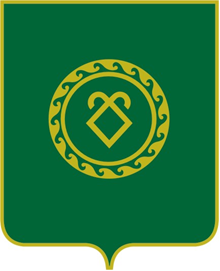 СОВЕТ СЕЛЬСКОГО ПОСЕЛЕНИЯСУЛТАНБЕКОВСКИЙ СЕЛЬСОВЕТМУНИЦИПАЛЬНОГО РАЙОНААСКИНСКИЙ РАЙОНРЕСПУБЛИКИ  БАШКОРТОСТАН№п/пСодержание обращенийКоличество1.Постановка на учет в качестве нуждающихся в улучшении жилищных условий12.Регистрация, снятие с регистрации113.По совершению нотариальных действий114.По оформлению субсидий на оплату коммунальных услуг85.По оформлению пособий в отделе социальной защиты населения по Аскинскому району4666.Выдача выписок из похозяйственных книг для оформления земельных участков47.Выдача выписок из похозяйственных книг и справок о реализации продукции в ЛПХ в банки 18.Выдача справок для реализации скота  39.Выдача выписок из похозяйственных книг для оформления жилых помещений в собственность1110.Предоставление справок семьям умерших911.Постановка и снятие с воинского учета512.Выдача бытовых характеристик2813.Оформление справок для установления пенсий7